ST. LUKE’S ANGLICAN CHURCHNovember 15, 2020At 10:00 a.m.The Rev. Rob MontgomeryPriest-In-Charge Parish of Gondola Point in Quispamsis, N.B.rob.montgomery@anglican.nb.ca / 506-608-1772https://www.facebook.com/StLukesGP Website - www.stlukesgp.ca  Parish Telephone: (506) 847-3670Reading: Zephaniah 1 : 7, 12 – 18         Psalm 90 : 1-12                    1 Thessalonians 5: 1-11          Matthew 25: 14-30           INTERCESSIONS: Anglican Communion:  The Church of Ceylon (Extra-Provincial to the Archbishop of Canterbury), the Rt. Rev. Dhiloraj Ranjit Canagasabey, Bishop of Colombo, Missions: The Rev. Canon Paul Jeffries, Bishop McAllister College, in Uganda, fellow missionaries, teachers, volunteers. The Diocese of Ho, Companion Diocese of the Diocese of FrederictonFredericton, Archbishop David Edwards, retired Bishops Claude, William and George, and their families. Camp Medley and Camp Brookwood, Threshold Ministries, The Anglican Diocese of Yukon: our retired clergy, and our fellow Anglicans:  New Maryland, the Rev. Canon Albert Snelgrove; Central Kings, The Ven. Robert Marsh; Gondola Point, the Rev. Rob Montgomery   Gondola Point: Hymn Tortins          Parish family: Terry and Susan Sleep      Parish Ministry: layreaders and stewardship.  Community Needs: those without work, food, or shelter, and those who serve and care for them. Pray also for those who are travelling.Shut Ins due to COVID-19Sick: Flora, Katie, Lenard, Melissa, Shawn, Wanda., Travis B., Jack D., Doreen E., John E., Calvin M., Eleri P., Emilie P., David S., Keaton S., and any others we have been asked for prays…Thanksgiving: Canada, New Brunswick and political freedom. CHURCH CALENDARS: Donna Dobbin is now taking orders for the 2021 church calendars. You may contact her at dmdobbin50@gmail.com or at 506-333-4242. The deadline for orders is Sunday, Nov. 15th, and each calendar costs $5. Thank you.Nov. 16/20 St. Luke’s A.C.W. will meet each Monday at 10 a.m. following the safe rules for COVID-19. Please speak with Rosemarie Kingston if you have any questions.Trinity Church Columbarium The Trinity Columbarium is located inside the Germaine Street entrance at Trinity Anglican Church in Saint John, NB. This beautiful, historical church provides a place of remembrance for families wanting that connection with the church. There are various niche sizes (individual, couples, and family) available for purchase. Inquiries can be directed to the Trinity Parish office at (506) 693-8558 or email: trinsj@nb.aibn.com Nov. 17/20The Rev. Montgomery will be holding St. Luke’s Parish Bible Study on Tuesday, virtually at 3 p.m. Please contact Rev. Rob for further instructions.Nov. 18/20 Wednesday is our next vestry meeting at the hall at 7:00 p.m. If you are not able to attend please send regrets to Rev. Rob Montgomery, the Wardens, or our vestry clerk. Date to be finalized. 
Nov. 20/20 Saint David's United Church (7 Gondola Point Road, Rothesay) is holding a Take-Out Chili/Soup Dinner on Friday, November 20th.  Enjoy your choice of Chili or Butternut Squash & Apple Soup with a dinner roll and Apple Crisp for dessert.  Pick-up is at Saint David's from 5PM to 6PM.  Dinners are $10 each and additional chili or soup can be purchased for $6 (with the purchase of a full meal).  To purchase tickets, please call 847-7137 or visit www.saintdavidsunited.ca.  All meals must be reserved by November 16.Nov. 21/20 BOOK SALE: Trinity Church, Charlotte Street, Saint John, will be holding a Fall Used Book Sale on Sat Nov 21st from 9:30 – 1:00 in the Bennett Room. In keeping with Covid guidelines, admission will be limited to no more than 15 at a time. Masks and gloves will be required for all workers, and masks and sanitizing of hands for all visitors. All books will have been sanitized, and wipes will be available for extra precautions to be taken. Prices are: $1 for softcover and $2 for hardcover.Nov. 21/20 St. Augustine’s is having a pork loin take out supper on Sat Nov 21st. Tickets are $15/adult and $5/child 12 and under. The meal will include pork loin, gravy, applesauce, potatoes, carrots, peas, roll and carrot cake (nut-free)). There will be three pickup times: 4:30-5, 5-5:30 and 5:30-6. Please call Art at 849-2430 for tickets.Nov. 28/20 BAKE AND CRAFT SALE: Holy Trinity’s ACW will be holding a bake and craft sale on Sat Nov 28th in the church hall from 10 am – 2 pm. Covid-19 rules will apply. Any donations towards the craft and/or bake table would be greatly appreciated. Details on when and where to drop off your donations will be provided as the date approaches. Thank youADVENT TALKS: The 2020 Advent series of weekly talks with Bishop Bill Hockin and Friends will be presented again this year, but in an on-line format. “Shopping for a Messiah: Keeping Christmas in the time of a Pandemic” begins at noon on Mon Nov 30th with “Finding the Stable in the Storm.” For the complete schedule and instructions on how to log in, please visit www.billhockin.ca.On this website is also St. Luke's Blog, posting of our Orders of Service and Sermons for Sundays, as well as other resources for us from time to time. Feel free to explore and spread the news if you can.We must continue to meet our monthly expenses too while we are unable to come to our church to meet for worship and fellowship.  Since all worship services, meetings and events at our church has been put on hold for the time being, our bulletin has changed. As the situation changes, activities will begin to be re-schedule. Please contact Terry Sleep at 847-7609.  He is our Parish E-offering Representative or by mail to St. Luke’s Anglican Church, 12 Quispamsis Road, Quispamsis, New Brunswick, E2E 1M2 or e-transfer. Please contact Terry Sleep at 847-7609 for further information or instructions, thank you.  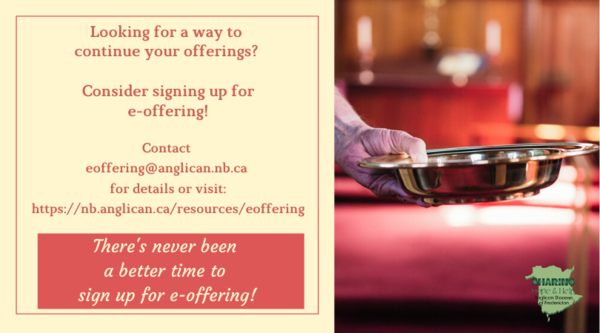 St. Luke’s is in the process of raising Funds for Restoration repairs of St. Luke’s Anglican Church with the matching of fund coming from a grant we have applied for from the Federal Government. White envelopes for this may be found on the entry table. If you have any questions, please speak with Rev. Rob Montgomery, Rosemarie Kingston, or Terry Sleep. We how you can help.Many of you received the e-news from Gisele McKnight, Diocesan Communications Officer. It contains messages from the Bishop concerning the coronavirus and the resulting procedural changes and cancellations that have been put in place. Bishop David’s message contains links to his earlier messages on the coronavirus, as well as to prayers, on-line worship services and the Book ofCommon Prayer. If you did not receive e-news, it may be found at https://nb.anglican.ca/newsletters/102/display  A call to prayer has been issued and details may be found in e-news. As well, you can keep up with Diocesan events at https://nb.anglican.ca/E - News wants subscribere-News is the best way to keep up to date on what is going                                                                                       on in the diocese           Click here to subscribe.